EVALUASI PEMBELAJARAN	Komponen penilaian :Kehadiran = 15 %Tugas = 15 %UTS = 30 %UAS =40 %	Jakarta, 19 April 2018	Mengetahui, 											Ketua Program Studi,								Dosen Pengampu,	Indra Gunarindra. S.Sn., M.Ds							Sakundria Satya Murti Wardhana Ssn M Ds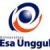 RENCANA PEMBELAJARAN SEMESTER GANJIL 2016/2017RENCANA PEMBELAJARAN SEMESTER GANJIL 2016/2017RENCANA PEMBELAJARAN SEMESTER GANJIL 2016/2017RENCANA PEMBELAJARAN SEMESTER GANJIL 2016/2017RENCANA PEMBELAJARAN SEMESTER GANJIL 2016/2017RENCANA PEMBELAJARAN SEMESTER GANJIL 2016/2017RENCANA PEMBELAJARAN SEMESTER GANJIL 2016/2017RENCANA PEMBELAJARAN SEMESTER GANJIL 2016/2017RENCANA PEMBELAJARAN SEMESTER GANJIL 2016/2017RENCANA PEMBELAJARAN SEMESTER GANJIL 2016/2017PELAKSANA AKADEMIK MATAKULIAH UMUM (PAMU)PELAKSANA AKADEMIK MATAKULIAH UMUM (PAMU)PELAKSANA AKADEMIK MATAKULIAH UMUM (PAMU)PELAKSANA AKADEMIK MATAKULIAH UMUM (PAMU)PELAKSANA AKADEMIK MATAKULIAH UMUM (PAMU)PELAKSANA AKADEMIK MATAKULIAH UMUM (PAMU)PELAKSANA AKADEMIK MATAKULIAH UMUM (PAMU)PELAKSANA AKADEMIK MATAKULIAH UMUM (PAMU)PELAKSANA AKADEMIK MATAKULIAH UMUM (PAMU)PELAKSANA AKADEMIK MATAKULIAH UMUM (PAMU)UNIVERSITAS ESA UNGGULUNIVERSITAS ESA UNGGULUNIVERSITAS ESA UNGGULUNIVERSITAS ESA UNGGULUNIVERSITAS ESA UNGGULUNIVERSITAS ESA UNGGULUNIVERSITAS ESA UNGGULUNIVERSITAS ESA UNGGULUNIVERSITAS ESA UNGGULUNIVERSITAS ESA UNGGULMata KuliahMata Kuliah:Desain Interior IIIDesain Interior IIIDesain Interior IIIKode MKKode MK:Mata Kuliah PrasyaratMata Kuliah Prasyarat:---Bobot MKBobot MK:6 sksDosen PengampuDosen Pengampu:Sakundria Satya Murti Wardhana. S.sn., M.DesSakundria Satya Murti Wardhana. S.sn., M.DesSakundria Satya Murti Wardhana. S.sn., M.DesKode DosenKode Dosen:7563Alokasi WaktuAlokasi Waktu:Capaian PembelajaranCapaian Pembelajaran:Mahasiswa mampu memahami dalam merancang interior PerkantoranMahasiswa mampu memahami dasar-dasar perencanaan interior Perkantoran yang lebih spesifikasi dilihat dari jenis kantor yang di desainnyaMahasiswa mampu merasakan kebutuhan yang diperlukan dari tiap jenis perkantoran yang mereka desain.Mahasiswa mampu memahami dalam merancang interior PerkantoranMahasiswa mampu memahami dasar-dasar perencanaan interior Perkantoran yang lebih spesifikasi dilihat dari jenis kantor yang di desainnyaMahasiswa mampu merasakan kebutuhan yang diperlukan dari tiap jenis perkantoran yang mereka desain.Mahasiswa mampu memahami dalam merancang interior PerkantoranMahasiswa mampu memahami dasar-dasar perencanaan interior Perkantoran yang lebih spesifikasi dilihat dari jenis kantor yang di desainnyaMahasiswa mampu merasakan kebutuhan yang diperlukan dari tiap jenis perkantoran yang mereka desain.Mahasiswa mampu memahami dalam merancang interior PerkantoranMahasiswa mampu memahami dasar-dasar perencanaan interior Perkantoran yang lebih spesifikasi dilihat dari jenis kantor yang di desainnyaMahasiswa mampu merasakan kebutuhan yang diperlukan dari tiap jenis perkantoran yang mereka desain.Mahasiswa mampu memahami dalam merancang interior PerkantoranMahasiswa mampu memahami dasar-dasar perencanaan interior Perkantoran yang lebih spesifikasi dilihat dari jenis kantor yang di desainnyaMahasiswa mampu merasakan kebutuhan yang diperlukan dari tiap jenis perkantoran yang mereka desain.Mahasiswa mampu memahami dalam merancang interior PerkantoranMahasiswa mampu memahami dasar-dasar perencanaan interior Perkantoran yang lebih spesifikasi dilihat dari jenis kantor yang di desainnyaMahasiswa mampu merasakan kebutuhan yang diperlukan dari tiap jenis perkantoran yang mereka desain.Mahasiswa mampu memahami dalam merancang interior PerkantoranMahasiswa mampu memahami dasar-dasar perencanaan interior Perkantoran yang lebih spesifikasi dilihat dari jenis kantor yang di desainnyaMahasiswa mampu merasakan kebutuhan yang diperlukan dari tiap jenis perkantoran yang mereka desain.SESIKEMAMPUANAKHIRMATERI PEMBELAJARANMATERI PEMBELAJARANBENTUK PEMBELAJARANSUMBER PEMBELAJARANSUMBER PEMBELAJARANINDIKATORPENILAIANINDIKATORPENILAIANINDIKATORPENILAIAN1Mahasiswa mampu membedakan perbedaan interior publik space yang sebelumnya Pertokoan dan saat ini perkantoranPengertian Perencanaan interior perkantoran1. Peran dan Fungsinya2. Mengenal jenis perkantoran dilihat dari typenyaPengertian Perencanaan interior perkantoran1. Peran dan Fungsinya2. Mengenal jenis perkantoran dilihat dari typenyaMetoda contextual instructionMedia : kelas, komputer, LCD, whiteboard,webDonald Watson & Michael J. Crosbie. Time Saver Standards For Architectural Design : Technical Data For Professional Pratice 8th Ed. New York : McGraw–Hill 2005 Donald Watson & Michael J. Crosbie. Time Saver Standards For Architectural Design : Technical Data For Professional Pratice 8th Ed. New York : McGraw–Hill 2005 Menguraikan pengertian interior perkantoran Dalam berbagai macam jenisnya dan tujuan dari perencanaan interior perkantoran bagi masyarakat penggunanyaMenguraikan pengertian interior perkantoran Dalam berbagai macam jenisnya dan tujuan dari perencanaan interior perkantoran bagi masyarakat penggunanyaMenguraikan pengertian interior perkantoran Dalam berbagai macam jenisnya dan tujuan dari perencanaan interior perkantoran bagi masyarakat penggunanyaSESIKEMAMPUANAKHIRMATERI PEMBELAJARANBENTUK PEMBELAJARANSUMBER PEMBELAJARANINDIKATORPENILAIANJulius Panero & Martin Zelnik. Human Dimension And Interior Space : A Source Book Of Design Reference Standards. Whitney Library Of Design A Crown Publishing Group 1979 Cindy Allen. Best Of Office Architecture And Design. Sandow Media 2012SESIKEMAMPUANAKHIRMATERI PEMBELAJARANBENTUK PEMBELAJARANSUMBER PEMBELAJARANINDIKATORPENILAIAN2Mahasiswa mampu meneliti dan melihat jenis perkantoran setelah melakukan survey Penjelasan hasil survey berdasarkan hasil survey dan penjelasan dari pengguna perkantoranMetoda contextual instructionMedia :: kelas, komputer, LCD, whiteboard,webDonald Watson & Michael J. Crosbie. Time Saver Standards For Architectural Design : Technical Data For Professional Pratice 8th Ed. New York : McGraw–Hill 2005 Julius Panero & Martin Zelnik. Human Dimension And Interior Space : A Source Book Of Design Reference Standards. Whitney Library Of Design A Crown Publishing Group 1979 Cindy Allen. Best Of Office Architecture And Design. Sandow Media 2012Menguraikan hasil penelitian survey dari tiap jenis kantor SESIKEMAMPUANAKHIRMATERI PEMBELAJARANBENTUK PEMBELAJARANSUMBER PEMBELAJARANINDIKATORPENILAIAN3Mahasiswa mampu menerapkan hasil survey yang didapat dengan kondisi interior yang akan di rancangKonsep Perancangan interiorData SurveySite planData pengguna ruangProgram kebutuhan antar ruanganDiagram bubleMetoda contextual instruction dan PraktikumMedia :: kelas, komputer, LCD, whiteboard Donald Watson & Michael J. Crosbie. Time Saver Standards For Architectural Design : Technical Data For Professional Pratice 8th Ed. New York : McGraw–Hill 2005 Julius Panero & Martin Zelnik. Human Dimension And Interior Space : A Source Book Of Design Reference Standards. Whitney Library Of Design A Crown Publishing Group 1979 Cindy Allen. Best Of Office Architecture And Design. Sandow Media2012Membuat konsep perancangan interior berdasarkan hasil survey SESIKEMAMPUANAKHIRMATERI PEMBELAJARANBENTUK PEMBELAJARANSUMBER PEMBELAJARANINDIKATORPENILAIAN4Mahasiswa mampu menerapkan hasil survey yang didapat dengan kondisi interior yang akan di rancangKonsep Perancangan interiorData SurveySite planData pengguna ruangProgram kebutuhan antar ruanganDiagram bubleMetoda contextual instruction dan PraktikumMedia :: kelas, komputer, LCD, whiteboard Donald Watson & Michael J. Crosbie. Time Saver Standards For Architectural Design : Technical Data For Professional Pratice 8th Ed. New York : McGraw–Hill 2005 Julius Panero & Martin Zelnik. Human Dimension And Interior Space : A Source Book Of Design Reference Standards. Whitney Library Of Design A Crown Publishing Group 1979 Cindy Allen. Best Of Office Architecture And Design. Sandow Media2012Membuat konsep perancangan interior berdasarkan hasil surveySESIKEMAMPUANAKHIRMATERI PEMBELAJARANBENTUK PEMBELAJARANSUMBER PEMBELAJARANINDIKATORPENILAIAN5Mahasiswa mampu membuat pembagian ruang Zonning berdasarkan kebutuhan ruangan dari tiap kantor yang di desainMelihat pembagian ruangan berdasarkan hasil data survey menuju zona zonning ruangan kerjaMetoda contextual instruction dan PraktikumMedia :: kelas, komputer, LCD, whiteboard Donald Watson & Michael J. Crosbie. Time Saver Standards For Architectural Design : Technical Data For Professional Pratice 8th Ed. New York : McGraw–Hill 2005 Julius Panero & Martin Zelnik. Human Dimension And Interior Space : A Source Book Of Design Reference Standards. Whitney Library Of Design A Crown Publishing Group 1979 Cindy Allen. Best Of Office Architecture And Design. Sandow Media2012Membuat zonning ruangan yang di rencanakan (mengerjakan 3 alternative )SESIKEMAMPUANAKHIRMATERI PEMBELAJARANBENTUK PEMBELAJARANSUMBER PEMBELAJARANINDIKATORPENILAIAN6Mahasiswa mampu memembuat pembagian ruangan dari zoning yang sudah di kerjakan menuju pembagian ruangan berdasarkan group perbagian ruangan (grouping)Melihat pembagian ruangan berdasarkan hasil data survey menuju zona grouping ruangan kerjaMetoda contextual instruction dan PraktikumMedia :: kelas, komputer, LCD, whiteboard Donald Watson & Michael J. Crosbie. Time Saver Standards For Architectural Design : Technical Data For Professional Pratice 8th Ed. New York : McGraw–Hill 2005 Julius Panero & Martin Zelnik. Human Dimension And Interior Space : A Source Book Of Design Reference Standards. Whitney Library Of Design A Crown Publishing Group 1979 Cindy Allen. Best Of Office Architecture And Design. Sandow Media2012Membuat grouping ruangan yang direncanakan (mengerjakan 3 alternative )SESIKEMAMPUANAKHIRMATERI PEMBELAJARANBENTUK PEMBELAJARANSUMBER PEMBELAJARANINDIKATORPENILAIAN7Mahasiswa mampu mengerjakan perencanaan kantor berdasarkan lay out yang di dapat (baik dari hasil survey maupun dari bangunan lainnya)Melihat pembagian ruangan berdasarkan hasil data survey menuju zona ruangan kerjaMetoda contextual instruction dan PraktikumMedia :: kelas, komputer, LCD, whiteboard Donald Watson & Michael J. Crosbie. Time Saver Standards For Architectural Design : Technical Data For Professional Pratice 8th Ed. New York : McGraw–Hill 2005 Julius Panero & Martin Zelnik. Human Dimension And Interior Space : A Source Book Of Design Reference Standards. Whitney Library Of Design A Crown Publishing Group 1979 Cindy Allen. Best Of Office Architecture And Design. Sandow Media 2012Membuat layout ruangan berdasarkan grouping yang sudah dikerjakan (3 alternative)SESIKEMAMPUANAKHIRMATERI PEMBELAJARANBENTUK PEMBELAJARANSUMBER PEMBELAJARANINDIKATORPENILAIAN8Mahasiswa mampu mengerjakan perencanaan kantor berdasarkan lay out yang di dapat (baik dari hasil survey maupun dari bangunan lainnya)Melihat pembagian ruangan berdasarkan hasil data survey menuju zona ruangan kerjaMetoda contextual instruction dan PraktikumMedia :: kelas, komputer, LCD, whiteboard Donald Watson & Michael J. Crosbie. Time Saver Standards For Architectural Design : Technical Data For Professional Pratice 8th Ed. New York : McGraw–Hill 2005 Julius Panero & Martin Zelnik. Human Dimension And Interior Space : A Source Book Of Design Reference Standards. Whitney Library Of Design A Crown Publishing Group 1979 Cindy Allen. Best Of Office Architecture And Design. Sandow Media 2012Membuat layout ruangan berdasarkan grouping yang sudah dikerjakan (3 alternative)SESIKEMAMPUANAKHIRMATERI PEMBELAJARANBENTUK PEMBELAJARANSUMBER PEMBELAJARANINDIKATORPENILAIAN9Mahasiswa mampu meneliti kembali hasil lay out yang sudah di kembangkan dengan menyesuaikan thema design yang sudah di rencanakanMembandingkan antara lay out yang sdh dibuat dengan thema designMetoda contextual instruction dan PraktikumMedia :: kelas, komputer, LCD, whiteboard Donald Watson & Michael J. Crosbie. Time Saver Standards For Architectural Design : Technical Data For Professional Pratice 8th Ed. New York : McGraw–Hill 2005 Julius Panero & Martin Zelnik. Human Dimension And Interior Space : A Source Book Of Design Reference Standards. Whitney Library Of Design A Crown Publishing Group 1979 Cindy Allen. Best Of Office Architecture And Design. Sandow Media2012Membuat sketsa design dari tiap ruangan berdasarkan lay out yeng mereka kerjakan SESIKEMAMPUANAKHIRMATERI PEMBELAJARANBENTUK PEMBELAJARANSUMBER PEMBELAJARANINDIKATORPENILAIAN10Mahasiswa mampu meneliti kembali hasil lay out yang sudah di kembangkan dengan menyesuaikan thema design yang sudah di rencanakanMembandingkan antara lay out yang sdh dibuat dengan thema designMetoda contextual instruction dan PraktikumMedia :: kelas, komputer, LCD, whiteboard Donald Watson & Michael J. Crosbie. Time Saver Standards For Architectural Design : Technical Data For Professional Pratice 8th Ed. New York : McGraw–Hill 2005 Julius Panero & Martin Zelnik. Human Dimension And Interior Space : A Source Book Of Design Reference Standards. Whitney Library Of Design A Crown Publishing Group 1979 Cindy Allen. Best Of Office Architecture And Design.Sandow Media 2012 Membuat sketsa design dari tiap ruangan berdasarkan lay out yeng mereka kerjakanSESIKEMAMPUANAKHIRMATERI PEMBELAJARANBENTUK PEMBELAJARANSUMBER PEMBELAJARANINDIKATORPENILAIAN11Mahasiwa mampu membuat gambar kerja dari lay out yang mereka sudah kerjakan  Mengerjakan gambar kerja ceiling planfloor planwall treatmentelectrical plan on wallelectrical plan on floorMetoda contextual instruction dan PraktikumMedia :: kelas, komputer, LCD, whiteboard Donald Watson & Michael J. Crosbie. Time Saver Standards For Architectural Design : Technical Data For Professional Pratice 8th Ed. New York : McGraw–Hill 2005 Julius Panero & Martin Zelnik. Human Dimension And Interior Space : A Source Book Of Design Reference Standards. Whitney Library Of Design A Crown Publishing Group 1979 Cindy Allen. Best Of Office Architecture And Design. Sandow Media2012Mengerjakan gambar kerjaSESIKEMAMPUANAKHIRMATERI PEMBELAJARANBENTUK PEMBELAJARANSUMBER PEMBELAJARANINDIKATORPENILAIAN12Mahasiwa mampu membuat gambar kerja dari lay out yang mereka sudah kerjakan  Mengerjakan gambar kerja Gambar tampak ruanganGambar potongan Detail ruangan khususMetoda contextual instruction dan PraktikumMedia :: kelas, komputer, LCD, whiteboard Donald Watson & Michael J. Crosbie. Time Saver Standards For Architectural Design : Technical Data For Professional Pratice 8th Ed. New York : McGraw–Hill 2005 Julius Panero & Martin Zelnik. Human Dimension And Interior Space : A Source Book Of Design Reference Standards. Whitney Library Of Design A Crown Publishing Group 1979 Cindy Allen. Best Of Office Architecture And Design. Sandow Media2012Mengerjakan gambar kerjaSESIKEMAMPUANAKHIRMATERI PEMBELAJARANBENTUK PEMBELAJARANSUMBER PEMBELAJARANINDIKATORPENILAIAN13Mahasiswa mampu mengerjakan penyesuaian antar material dalam colour schemeMengerjakan colour schemeMetoda contextual instruction dan PraktikumMedia :: kelas, komputer, LCD, whiteboard Donald Watson & Michael J. Crosbie. Time Saver Standards For Architectural Design : Technical Data For Professional Pratice 8th Ed. New York : McGraw–Hill 2005 Julius Panero & Martin Zelnik. Human Dimension And Interior Space : A Source Book Of Design Reference Standards. Whitney Library Of Design A Crown Publishing Group 1979 Cindy Allen. Best Of Office Architecture And Design. Sandow Media 2012Membuat penataan color schemeSESIKEMAMPUANAKHIRMATERI PEMBELAJARANBENTUK PEMBELAJARANSUMBER PEMBELAJARANINDIKATORPENILAIAN14Mahasiswa mampu mempresentasikan hasil kerja designnyaMempresentasikan hasil kerjaMetoda contextual instruction dan PraktikumMedia :: kelas, komputer, LCD, whiteboard web,web.Donald Watson & Michael J. Crosbie. Time Saver Standards For Architectural Design : Technical Data For Professional Pratice 8th Ed. New York : McGraw–Hill 2005 Julius Panero & Martin Zelnik. Human Dimension And Interior Space : A Source Book Of Design Reference Standards. Whitney Library Of Design A Crown Publishing Group 1979 Cindy Allen. Best Of Office Architecture And Design. Sandow Media 2012Mempresentasikan hail kerja SESIPROSE-DURBEN-TUKSEKOR> 77 ( A / A-)SEKOR > 65(B- / B / B+ )SEKOR >60(C / C+ )SEKOR > 45( D )SEKOR <45( E )BOBOT1Pretest testTes tulisan dan Praktikum (UTS)Menguraikan pengertian perencanaan interior perkantoran dengan benarMenguraikan pengertian perencanaan interior perkantoran dengan benarMenguraikan pengertian perencanaan interior perkantoran  dengan kurang benarMenguraikan pengertian perencanaan interior perkantoran dengan kurang benar dan lengkap.Tidak Menguraikan pengertian perencanaan interior perkantoran5 %2Pre test dan post testTes tulisandan Praktikum (UTS)Menguraikan pengertian penelitian dan melihat perencanaan interior perkantoran berdasarkan hasil survey Menguraikan hasil survey dengan benarMenguraikan hasil survey  dengan kurang benarMenguraikan hasil survey  dengan kurang benar dan lengkap.Tidak Menguraikan hasil survey dengan benar.5 %3Pre test, progress test dan post testTes tulisandan Praktikum (UTS)Menguraikan pengertian hasil survey dengan project yang akan di kerjakan dengan benarMenguraikan pengertian hasil survey dengan tepatMenguraikan pengertian hasil survey dengan project dengan kurang benarMenguraikan pengertian hasil survey dengan project dengan kurang benar dan lengkap.Tidak Menguraikan pengertian hasil survey dengan project 5 %4Post testTes tulisan dan Praktikum (UTS)Menguraikan pengertian permasalahan project berdasarkan survey dengan benarMenguraikan permasalahan project dengan survey secara tepatMenguraikan permasalahan project dengan kurang benarMenguraikan permasalahn project kurang benar dan lengkap.Tidak Menguraikan lipermasalahan projectpada Lensa 5 %SESIPROSE-DURBEN-TUKSEKOR> 77 ( A / A-)SEKOR > 65(B- / B / B+ )SEKOR >60(C / C+ )SEKOR > 45( D )SEKOR <45( E )BOBOT5Post testTes tulisan dan Praktikum (UAS)Menguraikan pengertian zonning dengan benar dan mampu membagi zona dengan benarMenguraikan zona ruang secara tepatMenguraikan zona ruangan  dengan kurang benarMenguraikan zona ruangan kurang benar dan lengkapTidak Menguraikan zona ruangan pada Lensa30 %6Post testTes tulisan dan Praktikum (UTS)Menguraikan pengertian zonning dengan benar dan mampu membagi zona dengan benarMenguraikan zona ruang secara tepatMenguraikan zona ruangan  dengan kurang benarMenguraikan zona ruangan kurang benar dan lengkapTidak Menguraikan zona ruangan pada Lensa5 %7Post testTes tulisandan Praktikum (UTS)Mampu mengerjakan hasil zoning menuju zona grouping dengan benar dan tepatMampu mengerjakan zona grouping dengan benarMampu mengerjakan zona grouping kurang benarMampu mengerjakan zona grouping  kurang benar dan lengkap.Tidak Mampu mengerjakan zona grouping dengan tingkat Lanjut5 %8Post testTes tulisan dan PraktikumMampu menciptakan zona grouping dengan benar dan tepat.Mampu menciptakan zona grouping  dengan benarMampu menciptakan zona grouping dengan kurang benarMampu menciptakan zona grouping dengan kurang benar dan lengkapTidak Mampu menciptakan zona grouping dengan kurang benar dan lengkap0SESIPROSE-DURBEN-TUKSEKOR> 77 ( A / A-)SEKOR > 65(B- / B / B+ )SEKOR >60(C / C+ )SEKOR > 45( D )SEKOR <45( E )BOBOT8Post testTes tulisan dan PraktikumMampu menciptakan zona grouping dengan benar dan tepat.Mampu menciptakan zona grouping  dengan benarMampu menciptakan zona grouping dengan kurang benarMampu menciptakan zona grouping dengan kurang benar dan lengkapTidak Mampu menciptakan zona grouping dengan kurang benar dan lengkap09Progress test dan post testTes tulisan dan PraktikumMampu menciptakan gambar kerja yang baik  dengan benar dan tepat. Sesuai dengan design yang direncanakan, sehingga terlihat keharmonisan design Mampu menciptakan gambar kerja  dengan benarMampu menciptakan gambar kerja dengan kurang benarMampu menciptakan gambar kerja dengan kurang benar dan lengkapTidak Mampu menciptakan gambar kerja dengan kurang benar dan lengkap010Post testTes tulisan dan PraktikumMampu menciptakan gambar kerja yang baik  dengan benar dan tepat. Sesuai dengan design yang direncanakan, sehingga terlihat keharmonisan designMampu menciptakan gambar kerja  dengan benarMampu menciptakan gambar kerja dengan kurang benarMampu menciptakan gambar kerja dengan kurang benar dan lengkapTidak Mampu menciptakan gambar kerja dengan kurang benar dan lengkap0SESIPROSE-DURBEN-TUKSEKOR> 77 ( A / A-)SEKOR > 65(B- / B / B+ )SEKOR >60(C / C+ )SEKOR > 45( D )SEKOR <45( E )BOBOT11Post testTes tulisan dan PraktikumMampu mengerjakan gambar kerja yang sesuai dengan lay out yang sdh dibuat dengan baik dan benarMampu mengerjakan gambar kerja sesuai lay out dengan benar.Mampu menciptakan gambar kerja sesuai lay out dengan kurang benarMampu menciptakan gambar kerja sesuai lay out dengan kurang benar dan lengkapTidak Mampu menciptakan gambar kerja sesuai lay out dengan kurang benar dan lengkap012Post testTes tulisan dan PraktikumMampu mengerjakan gambar kerja yang sesuai dengan lay out yang sdh dibuat dengan baik dan benarMampu mengerjakan gambar kerja sesuai lay out dengan benar.Mampu menciptakan gambar kerja sesuai lay out dengan kurang benarMampu menciptakan gambar kerja sesuai lay out dengan kurang benar dan lengkapTidak Mampu menciptakan gambar kerja sesuai lay out dengan kurang benar dan lengkap013Post testTes tulisan dan PraktikumMampu menciptakan material board yang sesuai dengan design yang sudah direncanakan dengan baik dan benar sehingga dapat terlihat keharmonisan satu dengan yang lainnyaMampu menciptakan material board  dengan benarMampu menciptakan material board dengan kurang benarMampu menciptakan material board yang sesuai design dengan kurang benar dan lengkap.Tidak Mampu menciptakan material board yang sesuai design dengan kurang benar dan10 %SESIPROSE-DURBEN-TUKSEKOR > 77 ( A / A-)SEKOR  > 65(B- / B / B+ )SEKOR >60(C / C+ )SEKOR > 45( D )SEKOR < 45( E )BOBOT14Post testTes tulisan dan PraktikumMahasiswa mampu mempresentasikan hasil design dengan baik dan benarMampu mempresentasikan hasil design  teknik yang tepat.Mampu mempresentasikan hasil design kurang benar.Mampu mempresentasikan hasil design dengan kurang benar dan lengkap.Tidak mampu mempresentasikan hasil design  benar 10 %